ZDRAVA POMLADNA OSVEŽITEV – DOMAČ SLADOLEDPOMEMBNO! Sladoleda ne delaj brez nadzora staršev!Kaj potrebuješ?BananaPoljubno sadje (jagode, breskve, maline, lubenice, borovnice, hruške, jabolka …)Navodila:Potrebuješ dovolj zrelo banano. Nareži jo na kolobarje, zloži v vrečko in daj za nekaj ur v skrinjo.Pripravi si še sadje po izbiri in sekljalnik (multipraktik).Zmrznjene banane in sadje vrzi v sekljalnik in zmešaj vse skupaj, da dobiš kremno maso. Maso lahko razporediš po manjših skledicah ali v eno veliko. Zmešan sladoled daj v skrinjo še za kakšne pol ure in pred tabo je tvoj domači sladoled. Če imaš rad čokoladni sladoled, bananam dodaj čokolado v prahu ali sesekljano čokolado. Če imaš še kakšno idejo kaj dodati, poskusi. Mogoče odkriješ nov zanimiv okus. Če ga odkriješ, mi ga sporoči, da poskusim še jaz. 😊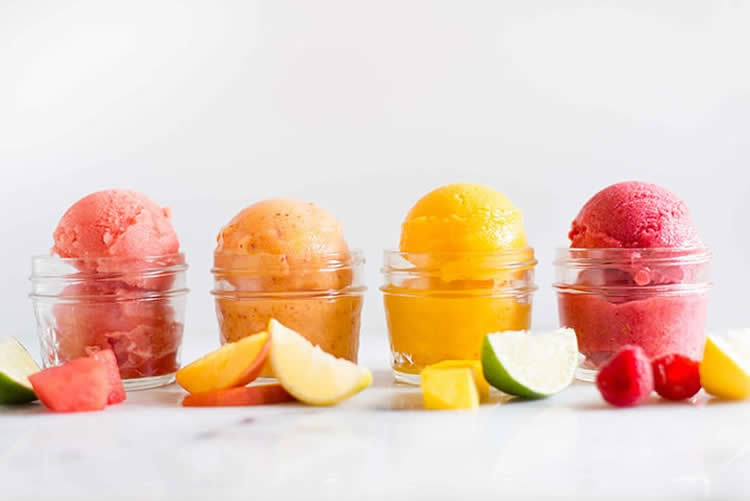 Učenci, pozdravljeni!Pošiljam vam zanimivo dejavnost, ki vam bo lahko popestrila in posladkala dan.Tudi ta teden bom vesela vsake vaše fotografije ali sporočila (marjana.likar@guest.arnes.si)Bližajo se počitnice zato vam želim, da se imate lepo, čim več časa preživite zunaj ter pazite na sebe ter zdravje vseh okoli vas.S sončnim pozdravom v nov teden!Učiteljica Marjana Likar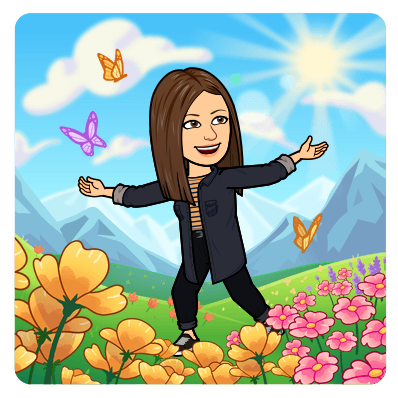 